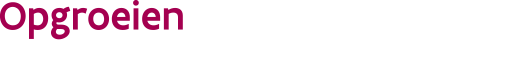 Aanvraag subsidie Lokaal Loket KinderopvangNiet aangemeld lokaal loket////////////////////////////////////////////////////////////////////////////////////////////////////////////////////////////////////////////////////////////////////////////////////////////////////////////////////////////////////////////////////////////////////Waarvoor dient dit formulier?Met dit formulier dien je een aanvraag in bij Opgroeien voor de subsidie Lokaal Loket Kinderopvang, zoals bepaald in het besluit van de Vlaamse Regering van 14 december 2018, voor een nog niet aangemeld lokaal loket.Is je lokaal loket al aangemeld bij Opgroeien en wil je nu enkel nog de subsidie aanvragen, dan kan je het formulier gebruiken dat daarvoor ter beschikking is op Lokaal Loket Kinderopvang | Kind en GezinWaar kan je terecht voor meer informatie?Voor meer informatie kan je contact opnemen met de klantenbeheerders op het mailadres lokaalloket@opgroeien.beAan wie bezorg je dit formulier?Je bezorgt de volledige aanvraag elektronisch aan Opgroeien op het mailadres lokaalloket@opgroeien.beAan welke voorwaarden moet je formulier voldoen?Het formulier moet volledig ingevuld en ondertekend zijn.Gegevens van de organisator van het Lokaal Loket KinderopvangGegevens van de organisator van het Lokaal Loket KinderopvangGegevens van de organisator van het Lokaal Loket KinderopvangGegevens van de organisator van het Lokaal Loket KinderopvangGegevens van de organisator van het Lokaal Loket KinderopvangGegevens van de organisator van het Lokaal Loket KinderopvangGegevens van de organisator van het Lokaal Loket KinderopvangGegevens van de organisator van het Lokaal Loket Kinderopvang1. Vul de gegevens van de organisator inVul de gegevens van de organisator inVul de gegevens van de organisator inVul de gegevens van de organisator inVul de gegevens van de organisator inVul de gegevens van de organisator inVul de gegevens van de organisator inVul de gegevens van de organisator innaamnaamondernemingsnummerondernemingsnummer..RechtsvormRechtsvormstraat en nummerstraat en nummerpostnummer en gemeentepostnummer en gemeente2.Vul hieronder de gegevens in van de contactpersoon van jouw organisatie voor OpgroeienOrganiseer je ook kinderopvang, dan hoef je deze vraag niet in te vullen.Vul hieronder de gegevens in van de contactpersoon van jouw organisatie voor OpgroeienOrganiseer je ook kinderopvang, dan hoef je deze vraag niet in te vullen.Vul hieronder de gegevens in van de contactpersoon van jouw organisatie voor OpgroeienOrganiseer je ook kinderopvang, dan hoef je deze vraag niet in te vullen.Vul hieronder de gegevens in van de contactpersoon van jouw organisatie voor OpgroeienOrganiseer je ook kinderopvang, dan hoef je deze vraag niet in te vullen.Vul hieronder de gegevens in van de contactpersoon van jouw organisatie voor OpgroeienOrganiseer je ook kinderopvang, dan hoef je deze vraag niet in te vullen.Vul hieronder de gegevens in van de contactpersoon van jouw organisatie voor OpgroeienOrganiseer je ook kinderopvang, dan hoef je deze vraag niet in te vullen.Vul hieronder de gegevens in van de contactpersoon van jouw organisatie voor OpgroeienOrganiseer je ook kinderopvang, dan hoef je deze vraag niet in te vullen.Vul hieronder de gegevens in van de contactpersoon van jouw organisatie voor OpgroeienOrganiseer je ook kinderopvang, dan hoef je deze vraag niet in te vullen.Voornaam en naamVoornaam en naame-mailadres e-mailadres telefoonnummertelefoonnummer3.Financiële gegevensAlleen invullen als je nog geen subsidies krijgt van Opgroeien.Financiële gegevensAlleen invullen als je nog geen subsidies krijgt van Opgroeien.Financiële gegevensAlleen invullen als je nog geen subsidies krijgt van Opgroeien.Financiële gegevensAlleen invullen als je nog geen subsidies krijgt van Opgroeien.Financiële gegevensAlleen invullen als je nog geen subsidies krijgt van Opgroeien.Financiële gegevensAlleen invullen als je nog geen subsidies krijgt van Opgroeien.Financiële gegevensAlleen invullen als je nog geen subsidies krijgt van Opgroeien.Financiële gegevensAlleen invullen als je nog geen subsidies krijgt van Opgroeien.Ik verklaar volgende documenten toe te voegen aan de aanvraag Let op! Om de subsidie te kunnen uitbetalen moet je beide documenten bezorgen.Ik verklaar volgende documenten toe te voegen aan de aanvraag Let op! Om de subsidie te kunnen uitbetalen moet je beide documenten bezorgen.Ik verklaar volgende documenten toe te voegen aan de aanvraag Let op! Om de subsidie te kunnen uitbetalen moet je beide documenten bezorgen.Ik verklaar volgende documenten toe te voegen aan de aanvraag Let op! Om de subsidie te kunnen uitbetalen moet je beide documenten bezorgen.Ik verklaar volgende documenten toe te voegen aan de aanvraag Let op! Om de subsidie te kunnen uitbetalen moet je beide documenten bezorgen.Ik verklaar volgende documenten toe te voegen aan de aanvraag Let op! Om de subsidie te kunnen uitbetalen moet je beide documenten bezorgen.Ik verklaar volgende documenten toe te voegen aan de aanvraag Let op! Om de subsidie te kunnen uitbetalen moet je beide documenten bezorgen.Ik verklaar volgende documenten toe te voegen aan de aanvraag Let op! Om de subsidie te kunnen uitbetalen moet je beide documenten bezorgen.Het formulier ‘Nieuw rekeningnummer’Het formulier ‘Nieuw rekeningnummer’Het formulier ‘Nieuw rekeningnummer’Het formulier ‘Nieuw rekeningnummer’Het formulier ‘Nieuw rekeningnummer’Het formulier ‘Nieuw rekeningnummer’Het formulier ‘Nieuw rekeningnummer’Een bankattestEen bankattestEen bankattestEen bankattestEen bankattestEen bankattestEen bankattest4.Vul de gegevens van de financiële contactpersoon in.Dit is de persoon aan wie Opgroeien de betaalbrief stuurt.Vul de gegevens van de financiële contactpersoon in.Dit is de persoon aan wie Opgroeien de betaalbrief stuurt.Vul de gegevens van de financiële contactpersoon in.Dit is de persoon aan wie Opgroeien de betaalbrief stuurt.Vul de gegevens van de financiële contactpersoon in.Dit is de persoon aan wie Opgroeien de betaalbrief stuurt.Vul de gegevens van de financiële contactpersoon in.Dit is de persoon aan wie Opgroeien de betaalbrief stuurt.Vul de gegevens van de financiële contactpersoon in.Dit is de persoon aan wie Opgroeien de betaalbrief stuurt.Vul de gegevens van de financiële contactpersoon in.Dit is de persoon aan wie Opgroeien de betaalbrief stuurt.Vul de gegevens van de financiële contactpersoon in.Dit is de persoon aan wie Opgroeien de betaalbrief stuurt.Voornaam en naamVoornaam en naame-mailadres e-mailadres telefoonnummertelefoonnummerGegevens van het Lokaal Loket KinderopvangGegevens van het Lokaal Loket KinderopvangGegevens van het Lokaal Loket Kinderopvang5. Vul de gegevens van het Lokaal Loket Kinderopvang inVul de gegevens van het Lokaal Loket Kinderopvang inVul de gegevens van het Lokaal Loket Kinderopvang inNaam lokaal loketNaam lokaal loketTelefoonnummerTelefoonnummerWebadresWebadresStartdatum Lokaal LoketStartdatum Lokaal LoketIs het lokaal loket al actief voor de aanmelding? Opgroeien zal als startdatum de datum van ontvangst van het volledig ingevulde formulier registreren.Als er een fysiek Lokaal Loket Kinderopvang isAls er een fysiek Lokaal Loket Kinderopvang isAls er een fysiek Lokaal Loket Kinderopvang isstraat en nummerstraat en nummerpostnummer en gemeentepostnummer en gemeente6.Vul het werkingsgebied in van het Lokaal Loket KinderopvangDit kan één of meerdere gemeenten zijnVul het werkingsgebied in van het Lokaal Loket KinderopvangDit kan één of meerdere gemeenten zijnVul het werkingsgebied in van het Lokaal Loket KinderopvangDit kan één of meerdere gemeenten zijn7. Is er een centraal aanmeldingssysteem? Dit betekent dat het lokaal loket er, in overleg met de organisatoren kinderopvang, voor gekozen heeft dat alle opvangvragen in het systeem van het lokaal loket geregistreerd moeten worden.Is er een centraal aanmeldingssysteem? Dit betekent dat het lokaal loket er, in overleg met de organisatoren kinderopvang, voor gekozen heeft dat alle opvangvragen in het systeem van het lokaal loket geregistreerd moeten worden.Is er een centraal aanmeldingssysteem? Dit betekent dat het lokaal loket er, in overleg met de organisatoren kinderopvang, voor gekozen heeft dat alle opvangvragen in het systeem van het lokaal loket geregistreerd moeten worden.jajaneenee8.Om in aanmerking te komen voor subsidies moet het Lokaal Loket Kinderopvang de volgende opdrachten uitvoeren.Vink aan om te bevestigen dat het lokaal loket aan de opdrachten zal voldoen zodra de subsidies worden toegekend.Om in aanmerking te komen voor subsidies moet het Lokaal Loket Kinderopvang de volgende opdrachten uitvoeren.Vink aan om te bevestigen dat het lokaal loket aan de opdrachten zal voldoen zodra de subsidies worden toegekend.Om in aanmerking te komen voor subsidies moet het Lokaal Loket Kinderopvang de volgende opdrachten uitvoeren.Vink aan om te bevestigen dat het lokaal loket aan de opdrachten zal voldoen zodra de subsidies worden toegekend.Registratie van alle unieke opvangvragen die bij het Lokaal Loket Kinderopvang worden gesteld, volgens de richtlijnen vermeld in de brochure Lokaal Loket KinderopvangRegistratie van alle unieke opvangvragen die bij het Lokaal Loket Kinderopvang worden gesteld, volgens de richtlijnen vermeld in de brochure Lokaal Loket KinderopvangInformeren van gezinnen binnen een redelijke termijn over beschikbare kinderopvangplaatsen en hen indien nodig in contact brengen met de opvanglocaties. Daarbij wordt aandacht besteed aan de noden van kwetsbare gezinnenInformeren van gezinnen binnen een redelijke termijn over beschikbare kinderopvangplaatsen en hen indien nodig in contact brengen met de opvanglocaties. Daarbij wordt aandacht besteed aan de noden van kwetsbare gezinnenSamenwerking met alle kinderopvanglocaties binnen het werkingsgebied en met instanties die werken met gezinnen die kinderopvangvragen kunnen hebben. Samenwerking met alle kinderopvanglocaties binnen het werkingsgebied en met instanties die werken met gezinnen die kinderopvangvragen kunnen hebben. Informeren van externe partners (lokale besturen, organisatoren en Kind en Gezin) over de vragen naar kinderopvangplaatsenInformeren van externe partners (lokale besturen, organisatoren en Kind en Gezin) over de vragen naar kinderopvangplaatsenMeewerken aan de doelstellingen van het Huis van het Kind, als er een Huis van het Kind actief is in het werkingsgebied.Meewerken aan de doelstellingen van het Huis van het Kind, als er een Huis van het Kind actief is in het werkingsgebied.9.Vanaf wanneer wil je de subsidie laten ingaan? Vanaf wanneer wil je de subsidie laten ingaan? Vanaf wanneer wil je de subsidie laten ingaan? Vanaf wanneer wil je de subsidie ontvangen?Vanaf wanneer wil je de subsidie ontvangen?De vroegst mogelijke startdatum is de datum van de toekenning van de subsidie door Opgroeien. Je kan uiteraard wel een latere datum vragen.Gegevens van de contactpersonen van het Lokaal Loket KinderopvangGegevens van de contactpersonen van het Lokaal Loket KinderopvangGegevens van de contactpersonen van het Lokaal Loket Kinderopvang10.Vul de gegevens van de verantwoordelijke voor het lokaal loket kinderopvang inVul de gegevens van de verantwoordelijke voor het lokaal loket kinderopvang inVul de gegevens van de verantwoordelijke voor het lokaal loket kinderopvang inVoornaam en naamVoornaam en naame-maile-mailTelefoonnummerTelefoonnummerStraat en nummerStraat en nummerPostcode en gemeentePostcode en gemeente11.Vul de gegevens van de contactpersoon voor de ouders Vul de gegevens van de contactpersoon voor de ouders Vul de gegevens van de contactpersoon voor de ouders Zelfde persoon als de verantwoordelijke voor het lokaal loketZelfde persoon als de verantwoordelijke voor het lokaal loketEen andere persoon nl.Een andere persoon nl.Voornaam en naamVoornaam en naame-maile-mailTelefoonnummerTelefoonnummerStraat en nummerStraat en nummerPostcode en gemeentePostcode en gemeenteVerklaring op erewoordVerklaring op erewoord12Vink aan.Vink aan.Ik verklaar dat het Lokaal Loket Kinderopvang gestalte heeft gekregen in overleg met de organisatoren kinderopvang binnen het werkingsgebiedIk verklaar dat over deze aanvraag is afgestemd met de Huizen van het Kind die in het werkingsgebied gelegen zijn. Ik verklaar dat ik gemachtigd ben om te handelen in naam van de organisator en dat alle gegevens in deze aanvraag voor waar en echt zijn ingevuld.OndertekeningOndertekeningOndertekeningOndertekeningOndertekeningOndertekeningOndertekeningOndertekeningdatumdagmaandjaarhandtekeningVoornaam en naamBevestiging van de afstemming met het Huis Van het KindBevestiging van de afstemming met het Huis Van het KindBevestiging van de afstemming met het Huis Van het KindBevestiging van de afstemming met het Huis Van het KindBevestiging van de afstemming met het Huis Van het KindBevestiging van de afstemming met het Huis Van het KindBevestiging van de afstemming met het Huis Van het KindBevestiging van de afstemming met het Huis Van het KindEnkel in te vullen als er een Huis van het Kind gelegen is in het werkingsgebied van het Lokaal Loket.Zijn er meerdere Huizen van het Kind, dan kan je een blok toevoegen door op het +teken te klikken.Enkel in te vullen als er een Huis van het Kind gelegen is in het werkingsgebied van het Lokaal Loket.Zijn er meerdere Huizen van het Kind, dan kan je een blok toevoegen door op het +teken te klikken.Enkel in te vullen als er een Huis van het Kind gelegen is in het werkingsgebied van het Lokaal Loket.Zijn er meerdere Huizen van het Kind, dan kan je een blok toevoegen door op het +teken te klikken.Enkel in te vullen als er een Huis van het Kind gelegen is in het werkingsgebied van het Lokaal Loket.Zijn er meerdere Huizen van het Kind, dan kan je een blok toevoegen door op het +teken te klikken.Enkel in te vullen als er een Huis van het Kind gelegen is in het werkingsgebied van het Lokaal Loket.Zijn er meerdere Huizen van het Kind, dan kan je een blok toevoegen door op het +teken te klikken.Enkel in te vullen als er een Huis van het Kind gelegen is in het werkingsgebied van het Lokaal Loket.Zijn er meerdere Huizen van het Kind, dan kan je een blok toevoegen door op het +teken te klikken.Enkel in te vullen als er een Huis van het Kind gelegen is in het werkingsgebied van het Lokaal Loket.Zijn er meerdere Huizen van het Kind, dan kan je een blok toevoegen door op het +teken te klikken.Enkel in te vullen als er een Huis van het Kind gelegen is in het werkingsgebied van het Lokaal Loket.Zijn er meerdere Huizen van het Kind, dan kan je een blok toevoegen door op het +teken te klikken.